Srednja medicinska škola 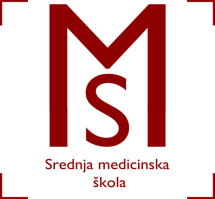 Slavonski BrodV. Jagića 3ARASPORED  VJEŽBI U KABINETIMA I ZDRAVSTVENIM USTANOVAMA ZA                                                        2.B RAZRED FIZIOTERAPEUTSKI TEHNIČAR/TEHNIČARKAŠkolska godina 2019./2020.NASTAVNI TJEDANPREDMETGRUPARADILIŠTERADNO VRIJEME1.9.9.- 13.9.Masaža1.Školski kabinetPon. 7.10-8.451.9.9.- 13.9.Masaža2.Školski kabinetPon. 8.50-10.251.9.9.- 13.9.Masaža3.Školski kabinetPon. 10.40-12.151.9.9.- 13.9.Fizikalna terapija1.Školski kabinetPon. 9.40-12.151.9.9.- 13.9.Osnove kineziologije1.Školski kabinetPon.8.50-9.351.9.9.- 13.9.Osnove kineziologije3.Školski kabinetPon. 9.40-10.251.9.9.- 13.9.Osnove kineziologije2.Školski kabinetPon. 10.40-11.152.16.9.- 20.9.Masaža2.Školski kabinetPon. 7.10-8.452.16.9.- 20.9.Masaža3.Školski kabinetPon. 8.50-10.252.16.9.- 20.9.Masaža1.Školski kabinetPon. 10.40-12.152.16.9.- 20.9.Osnove kineziologije2.Školski kabinetPon.8.50-9.352.16.9.- 20.9.Osnove kineziologije1.Školski kabinetPon. 9.40-10.252.16.9.- 20.9.Osnove kineziologije3.Školski kabinetPon. 10.40-11.152.16.9.- 20.9.Fizikalna terapija2.Školski kabinetPon. 9.40-12.153.23.9.- 27.9.Masaža3.Školski kabinetPon. 7.10-8.453.23.9.- 27.9.Masaža1.Školski kabinetPon. 8.50-10.253.23.9.- 27.9.Masaža2.Školski kabinetPon. 10.40-12.153.23.9.- 27.9.Osnove kineziologije3.Školski kabinetPon.8.50-9.353.23.9.- 27.9.Osnove kineziologije2.Školski kabinetPon. 9.40-10.253.23.9.- 27.9.Osnove kineziologije1.Školski kabinetPon. 10.40-11.153.23.9.- 27.9.Fizikalna terapija3.Školski kabinetPon. 9.40-12.15